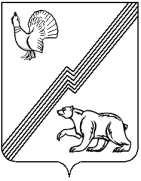 АДМИНИСТРАЦИЯ ГОРОДА ЮГОРСКАХанты-Мансийского автономного округа – ЮгрыПОСТАНОВЛЕНИЕОт № 
«Об утверждении документа планирования регулярных перевозок пассажиров и багажа автомобильным транспортом по муниципальным маршрутам на территории города Югорска на 2019 – 2021 годы»В соответствии с Федеральным законом от 13.07.2015 № 220-ФЗ «Об организации регулярных перевозок пассажиров и багажа автомобильным транспортом и городским наземным электрическим транспортом в Российской Федерации и о внесении изменений в отдельные законодательные акты Российской Федерации», постановлением администрации города Югорска от 22.11.2016 № 2874 «Об организации регулярных перевозок пассажиров и багажа автомобильным транспортом по муниципальным маршрутам на территории города Югорска»:1. Утвердить документ планирования регулярных перевозок пассажиров и багажа автомобильным транспортом по муниципальным маршрутам на территории города Югорска на 2019-2021 годы (приложение).2. Постановление администрации города Югорска от 16.03.2018 № 784 «Об утверждении документа планирования регулярных перевозок пассажиров и багажа автомобильным транспортом по муниципальным маршрутам регулярных перевозок на территории города Югорска на 2017 – 2019 годы» признать утратившим силу.         3. Опубликовать постановление в официальном печатном издании города Югорска и разместить на официальном сайте органов местного самоуправления города Югорска         4. Настоящее постановление вступает в силу после его официального опубликования.         5. Контроль за выполнением постановления возложить на заместителя главы города – директора департамента жилищно-коммунального и строительного комплекса                     В.К. БандуринаГлава города Югорска                                                                                      А. В. БородкинПриложение к постановлениюадминистрации города Югорскаот ___  № ___Документ планирования регулярных перевозок пассажирови багажа автомобильным транспортом по муниципальным маршрутам на территории города Югорска на 2019 – 2021 годыРаздел 1. Сведения о видах регулярных перевозок по муниципальным маршрутам на территории города ЮгорскаРаздел 2. План изменения муниципальных маршрутов на территории города ЮгорскаРаздел 3. План установления муниципальных маршрутов на территории города ЮгорскаРаздел 4. План отмены муниципальных маршрутов на территории города ЮгорскаРаздел 5. План-график заключения муниципальных контрактов на осуществление регулярных перевозок по регулируемым тарифам и выдачи свидетельств об осуществлении перевозок по муниципальным маршрутам регулярных перевозок на территории города Югорска по нерегулируемым тарифамРаздел 6. План проведения иных мероприятий, направленных на обеспечение транспортного обслуживания населения на территории города Югорска№
п/пНомер и наименование муниципального маршрутаФактический вид регулярных перевозокПланируемый вид регулярных перевозокСрок изменения вида регулярных перевозок1№ 1 «Авалон – Школа №2»по нерегулируемым тарифампо нерегулируемым тарифамне планируется2№ 2 «Школа №6 –Школа №2»по нерегулируемым тарифампо нерегулируемым тарифамне планируется3№ 4 «Школа №2 –Зеленая зона»по нерегулируемым тарифампо нерегулируемым тарифамне планируется4№ 5 «А» «Столичный «Плаза» - 16 мкр – Финский комплекс»по регулируемым тарифампо регулируемым тарифамне планируется5№ 6 «Югорск (МФЦ) – Югорск 2»по регулируемым тарифампо регулируемым тарифамне планируется6№ 6 «Б» «Югорск (МФЦ) – Югорск 2»по регулируемым тарифампо регулируемым тарифамне планируется7№ 7 «Финский комплекс   – Зеленая зона – Школа №2»по регулируемым тарифампо регулируемым тарифамне планируется№
п/пНомер и наименование муниципального маршрутаИнформация о планируемом изменении муниципального маршрутаПланируемый срок изменения муниципального маршрута1№ 7 «Финский комплекс   – Зеленая зона – Школа №2»Изменение маршрута на «Зеленая зона  – Лайнер – Школа №2»апрель 2019 года2№ 5 «А» «Столичный «Плаза» - 16 мкр – Финский комплекс»Изменение названия маршрута на «Финский комплекс – 16 мкр - Экспоцентр»апрель 2019 года№
п/пНомер и наименование муниципального маршрутаВид регулярных перевозокПротяженность маршрутаПорядок посадки/высадки пассажировСрок установления муниципального маршрута1№ 7 «А» «Зеленая зона – Финский комплекс – Школа №2»по регулируемым тарифам16,5 кмВ установленных остановочных пунктах или в любом не запрещенном правилами дорожного движения месте по маршруту регулярных перевозокБессрочно №
п/пНомер и наименование муниципального маршрутаСрок отмены муниципального маршрута№
п/пНомер и наименование муниципального маршрутаДата начала проведения процедуры заключения муниципального контрактаДата начала действия муниципального контрактаДата проведения конкурсных процедур в соответствии с Федеральным законом от 13.07.2015 № 220-ФЗДата начала/окончания действия свидетельства об осуществлении перевозок1№ 5 «А» «Финский комплекс – 16 мкр - Экспоцентр»апрель, 2019апрель, 20192№ 6 «Югорск (МФЦ) – Югорск 2»апрель, 2019апрель, 20193№ 7 «Зеленая зона – Лайнер – Школа № 2»апрель, 2019апрель, 20194№7 «А» «Зеленая зона – Финский комплекс – Школа № 2»апрель, 2019апрель, 2019№
п/пНомер и наименование муниципального маршрутаСодержание мероприятияСрок проведения мероприятия-